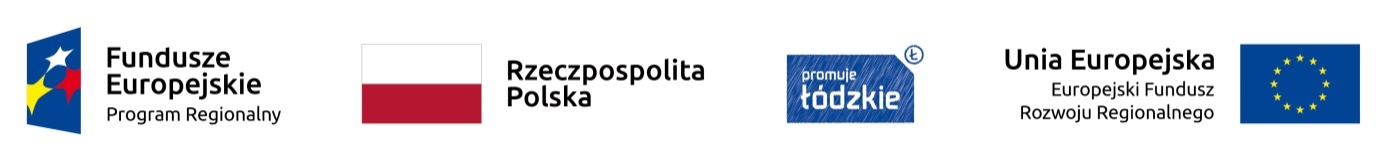 Projekt Zespołu Szkół Centrum Kształcenia Rolniczego im. Jadwigi Dziubińskiej w Zduńskiej Dąbrowie„Nauczanie rolnicze XXI wieku - absolwent na rynku pracy”współfinansowany  ze środków Europejskiego Funduszu Społecznegow ramach Regionalnego Programu Operacyjnego Województwa Łódzkiego na lata 2014 – 202017.02.2020  godz.: 18:00Autor: Zofia RosaLista uczestników zakwalifikowanych na kurs prawa jazdy kat B - nabór uzupełniający za zgodą IZw ramach Projektu nr RPLD.11.03.01-10-0021/18-00, pn. „Nauczanie rolnicze XXI wieku - absolwent na rynku pracy” współfinansowanego ze środków Europejskiego Funduszu Społecznego w ramach Regionalnego Programu Operacyjnego Województwa Łódzkiego na lata 2014 –2020Lp.Nazwisko i imięKlasaMusialik KlaudiaIII TWAdamczyk PatrycjaII TWDominiak KarolinaII TWGórecka JuliaII TWFlisowski MichałII TWGrobelska WeronikaII TWKamińska KatarzynaII TWKowalczyk KamilaII TWKrysiak WiktoriaII TWKotynia PatrycjaII TWKowalczyk Dominika II TWNawrocka DariaII TWPietrzak AnnaII TWSzymczak PrzemysławII TWWesołowska PatrycjaII TWDziedziela PatrykII TRKacprzak StanisławII TRGęsiarz MartynaII TAKKowalczyk KingaII TAKWitkowska Marzena II TAKWielemborek Agata II TAK